Ledenadministratie: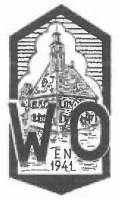 Michel de RuijterLotweg 28,	1761 JG Anna Paulowna06 - 33621243Geachte hr/mevr.,U heeft de wens te kennen gegeven eventueel lid te willen worden van onze kleindiersportvereniging. D.m.v. deze brief willen we u graag op de hoogte brengen van het doel en de activiteiten  van onze vereniging en de organisatie van de Kleindiersport in het algemeen.Allereerst wat algemene gegevens over het lidmaatschap:Het verenigingsjaar loopt van 1 maart t/m 28 c.q. 29 februari van het daaropvolgende jaar. Het lidmaatschap wordt aangegaan  voor tenminste één jaar. Bij het aangaan van het lidmaatschap betaalt u € 11.50 entreegeld boven de normale contributie. Indien u uw lidmaatschap wilt beëindigen en u heeft aan uw financiële verplichtingen voldaan dan ontvangt u dit entreegeld terug.Indien u uw lidmaatschap wilt beëindigen, dan dient u dit voor 1 januari van het lopende verenigingsjaar, schriftelijk aan de secretaris kenbaar te maken. Doet u dit niet dan wordt uw lidmaatschap automatisch verlengd en dient u de contributie en eventuele fokkerskaart(en) voor dat jaar na ontvangst van de bescheiden te betalen.Contributie:					Leden 			€ 16.00	Jeugdleden t/m 16 jaar	€ 10.50	65 plussers 			€ 10.50	Voor fokkerskaarten en abonnement (verplicht) Kleindier Magazine; zie bijgevoegd formulier.Hiervoor krijgt u een acceptgiro of u beslist om dit te betalen via automatische incasso.Om lid te kunnen worden van onze vereniging dient u onderstaande strook, geheel ingevuld, aan de secretaris te sturen. Na ontvangst van deze gegevens en betaling van het verschuldigde bedrag aan de penningmeester bent u lid van onze vereniging.Deze strook invullen en opsturen naar de secretaris.✂----------------✂----------------✂----------------✂---------------✂----------------✂----------------✂----------------✂-Naam + voorletter(s) 	:Adres				:Postcode			:Woonplaats			:Geboortedatum		:Telefoonnummer		:Bank/gironummer		:@-mailadres		:Ik fok/ga fokken: Konijnen / Hoenders / Dwerghoenders / Serama’s / Sierduiven / Cavia's / Watervogels / Siervogels / Kl.knagers.Ras(sen):Ik wil wel/niet een fokkerskaart.  Indien wel voor: KLN / NBSHet verschuldigde bedrag, van entreegeld plus mijn contributie, ad € ……… heb ik per bank/giro voldaan.Datum:                       Handtekening:(Hiermee verklaart u zich akkoord met de voorwaarden als boven beschreven)KLEINDIERSPORTVERENIGING "WINKEL EN OMSTREKEN"Opgericht 26 december 1941Doelstelling: Het bevorderen van het houden en raszuiver fokken van konijnen, hoenders, sierduiven, cavia's, watervogels,  siervogels en kleine knagers.Werkwijze:   De leden worden met elkaar in contact gebracht middels:-ledenvergaderingen-fokkersbijeenkomsten-het clubblad "Pels en Pluim"-de jaarlijkse jongdieren keuring in september		-de jaarlijkse tentoonstelling in december waarbij in sportieve onderlinge concurrentie de gefokte  		 dieren met elkaar worden vergeleken en door onbevooroordeelde keurmeesters worden onderzocht op  goede eigenschappen en gebreken met als doel: vooruitgang in de raskwaliteit te bereiken.ORGANISATIE KLEINDIERSPORT:Via het verenigingslidmaatschap kan iemand die actief rasdieren wil gaan fokken zich aansluiten bij een bond van fokkers van een bepaalde diersoort. Men wordt hiervan lid door een fokkerskaart te laten bestellen door de penningmeester van de vereniging. Deze fokkerskaart geeft recht tot: -het bestellen van ringen  -laten tatoeëren  -exposeren op tentoonstellingenDe diverse contributies voor 2022 bedragen per jaar:Voor leden KLN inclusief fokkersnummer € 55,00Voor leden NBS € 36,00 exclusief kosten fokkersnummer ad € 15,00Voor liefhebbersleden KLN € 44,50, nieuwe leden eerste jaar € 14,50 korting is € 30,00. (Voorwaarde voor korting: men mag tot 3 jaar terug zelf of een gezinslid geen lid of abonnee geweest zijn)Voor niet bondsleden € 46,00Extra verzendkosten voor buitenlandse abonnees € 12,00.Bij tussentijds ingaan wordt uiteraard een gedeelte van het jaarbedrag berekend.Prijzen zijn gebaseerd op betaling via automatische incasso (voor heel Europa mogelijk), indien hier geen gebruik van wordt gemaakt geldt er een toeslag van € 2,50.Het lidmaatschap loopt van 1 januari t/m 31 december Bij ingang in de loop van het jaar betaalt een seniorlid met Kleindier Magazine een lager bedrag.Zodra de aanvraag verwerkt is ontvangt u van de Nederlandse Kleindierenpublicaties een factuurwaarop uw fokkersnummer vermeld staat.Dit nummer is direct geldig indien u betaalt via automatische incasso of anders na ontvangst van uw betaling. Zonder 	geldig nummer kunt u geen ringen bestellen, konijnen laten tatoeëren of inschrijven voor tentoonstellingenEr zijn twee bonden werkzaam op het terrein van de kleindierenteelt:1.De KLN, Kleindierliefhebbers Nederland voor Konijnen, cavia’s, kleine knagers, hoenders, dwerghoender, sier- en watervogels.2.De Nederlandse Bond van Sierduivenliefhebbersverenigingen (NBS)De Bonden staan primair in dienst van de fokkers:-geven de ringen uit / organiseren de tatoeages-stimuleren het houden van tentoonstellingen, loven prijzen uit-organiseren keurmeesteropleidingen-zorgen voor éénvormigheid door het samenstellen van standaards (uitvoerige omschrijving van het ideaalbeeld van de rassen)TATOEËREN:Door een tatoeage krijgt een konijn een eigen identiteit. Het nummer hoort in catalogi en op beoordelingskaarten vermeld te worden, zodat een eventuele koper zeker weet dat hij dat dier, behorend bij die beoordelingskaart in handen heeft.Bij W&O vinden tatoeëringen vanaf maart alleen op afspraak en op verzoek bij u thuis.G.Laan, De Omloop 3, 1733 LG Nieuwe Niedorp. tel. 0226-411968.Kosten: ca. € 0.50 per dier.RINGEN:Door een op jonge leeftijd omgeschoven vaste voetring met daarop vermelden:  NL, S(ierduif) of H(oen) een maatnummer, jaar van uitgifte en een volgnummer, krijgt een hoen, duif, watervogel of siervogel een identiteit die niet meer te vervangen is. Als een ringnummer overeenkomt met dat in een catalogus of op een beoordelingskaart, is er geen twijfel meer aan of het gaat om dit dier. KLN:Met ingang van het kalenderjaar 2018 is er een geheel vernieuwd ringenbestelprogramma in gebruik genomen onder de naam KLN-DigiRing. In dit programma zijn ook alle adviesmaten van de ringen opgenomen voor de rassen welke voorkomen bij de KLN diergroepen. Bij de bestelling moet daarom het ras, waarvoor de ringen bestemd zijn, geselecteerd worden.Ook nieuw is dat niet meer achteraf via automatische incasso betaald kan worden, dit dient nu tegelijk met de bestelling via iDeal (telebankieren via uw eigen bank) of via een handmatige bankoverschrijving gedaan te worden.Individuele leden die niet over internet beschikken dienen hun ringenbestelling te laten verzorgen door de ringencommissaris van de vereniging of door een andere persoon die wel kan internetten.
Zij dienen wel hun fokkersnummer en het (de) ras(sen) waarvoor de ringen bestemd zijn door te geven aan de persoon die voor hen bestelt.Ook niet KLN leden kunnen via dit programma ringen bestellen, zij betalen € 0,80 per ring i.p.v. € 0,28  en kunnen daarom overwegen gewoon lid of servicelid van KLN te worden. Informatie over lidmaatschap en service lidmaatschap van KLN kunt u vinden onder het tabblad "Lidmaatschap". Website: http://kleindierliefhebbers.nl/NBS:Ringen bestellen voor sierduiven, liefst telefonisch, bij J.Bonenkamp Koningspade 29 1718MP Hoogwoud tel. 0226-352031, kosten ca. € 0.32 voor NBS ringen.TENTOONSTELLING: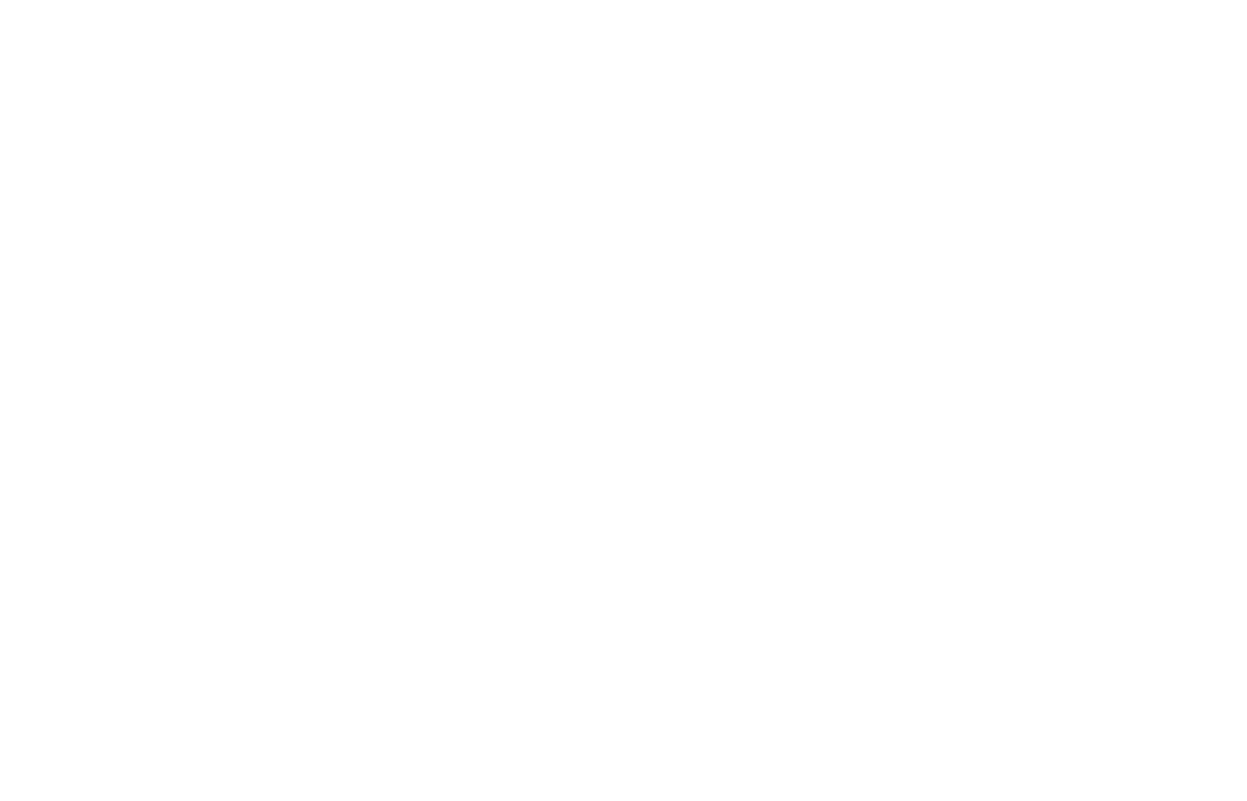 Hoe weet men waar een tentoonstelling gehouden wordt: -Op vergaderingen wordt men er op geattendeerd.-In het fokkersblad “Kleindier Magazine” staan advertenties.-In de Pels en Pluim wordt, aan het begin van het seizoen, een lijst van tentoonstellingen die in Noord-Holland worden gehouden, gepubliceerd.Men kan dan bij de secretaris van de organiserende vereniging een vraagprogramma aanvragen. Hierin staat alles vermeld over de betreffende tentoonstelling zoals: reglement, tijden van inzenden, afhalen, openingstijden, keurmeesters, inschrijfgeld en te winnen prijzen.Men vindt hierin ook een inschrijfblad, dat volledig en duidelijk moet worden ingevuld en tijdig opgestuurd.Dieren dienen goed schoon (soms zelfs gewassen) en in goede conditie afgeleverd te worden. Ze dienen vervoerd te worden in een deugdelijke verzendkist met ventilatieopeningen en een goed werkende sluiting, één dier per vak. Naar de verschillende tentoonstellingen wordt het vervoer, indien mogelijk, door de vereniging of in samenwerking met een zustervereniging geregeld. Om hieraan deel kunnen nemen dienen uw kisten niet alleen aan de bovenvermelde voorwaarden te voldoen maar tevens geschilderd te zijn in de kleuren van onze vereniging. Deze kleuren zijn: helder geel met een rode band van tenminste 10 cm. breed.PROBLEMEN:Het bestuur is altijd bereid u in uw liefhebberij bij te staan. Een telefonisch verzoek om hulp in welke vorm dan ook (huisbezoek, helpen bij het zoeken naar pleegvoedsters, helpen bij het zoeken naar andere rassen, dieren o.i.d., adviezen op het gebied van hokkenbouw, ziektebestrijding, ringen), we zullen altijd proberen hieraan zoveel mogelijk te voldoen. Eventueel verwijzen we u door naar een andere deskundige.We hopen u hiermee voldoende te hebben ingelicht wat betreft onze kleindiersport, mocht u echter nog vragen hebben belt u dan gerust onze secretaris. Wij wensen u heel veel plezier en succes toe in deze mooie liefhebberij.Voorzitter:		S. Hinke		Nwe Niedorperweg  5,	1733 AA Nw. Niedorp      06-12519306Secretaris: 		M. de Ruijter          Lotweg 28         ,              1761 JG Anna Paulowna  06-33621243Penningmeester: 	J.M.Langedijk        Berkenstraat 12                1731 SW Winkel  	06-20843090Bankrekening: IBAN NL18 RABO 037.09.53.436 t.n.v. Kl.dr.sprt.ver.Winkel en Omstreken, Berkenstraat 12, 1731 SW WinkelAANVRAAGFORMULIER FOKKERSKAART Bij een fokkerskaart (= lidmaatschap van de bond KLN of NBS) hoort tevens een abonnement op het Kleindier Magazine, dit geldt niet voor gezinsleden waar reeds een abonnement aanwezig is. Jeugdleden t/m 16 jaar zijn niet verplicht een abonnement te nemen, mag uiteraard wel. Op een adres waar geen seniorleden zijn ontvangen jeugdleden bij incasso betaling 50% korting op de abonnementsprijs. Fokkerskaart KLN (pluimvee/pelsdieren) *) *) ja of nee invullen Fokkerskaart NBS (sierduiven) *) *) ja of nee invullen Abonnement Kleindier Magazine *) *) ja of nee invullen Reden indien geen abonnement Reden indien geen abonnement Reden indien geen abonnement Voorletters en achternaam Voorletters en achternaam Voorletters en achternaam Roepnaam Roepnaam Roepnaam Geboortedatum Geboortedatum Geboortedatum Adres Adres Adres Postcode en woonplaats Postcode en woonplaats Postcode en woonplaats Telefoon Telefoon Telefoon Mobiel Mobiel Mobiel E-mailadres E-mailadres E-mailadres Man / vrouw Man / vrouw Man / vrouw Betaling via automatische incasso *) *) ja of nee invullen Banknummer Banknummer Banknummer Nr. + Naam vereniging Nr. + Naam vereniging Nr. + Naam vereniging Datum Datum Datum Handtekening (of naam) Handtekening (of naam) Handtekening (of naam) 